Toestemmingsformulier LSP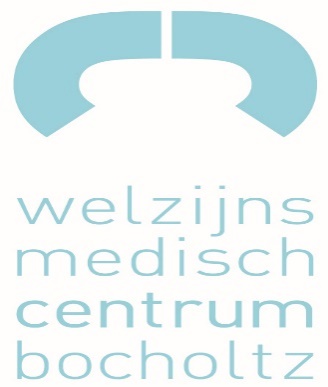 ELEKTRONISCH UITWISSELING VAN MEDISCHE GEGEVENSHeeft u kinderen?Voor kinderen tot 12 jaar regelt de ouder/voogd toestemmingKinderen vanaf 16 jaar kunnen zelf toestemming regelenVoor kinderen van 12 tot 16 jaar geldt dat zowel het kind als de ouder/voogd toestemming moet geven. Het kind kan een paraaf achter de naam zetten. Lever dit formulier in bij de assistente van de huisartsenpraktijk te Bocholtz!JA, voor Huisartsenpraktijk Bocholtz,voor Huisartsenpraktijk Simpelveld,voor apotheek Bocholtz,voor BENU apotheek Simpelveld.NEE, voor Huisartsenpraktijk Bocholtz,voor Huisartsenpraktijk Simpelveld,voor apotheek Bocholtz,voor BENU apotheek Simpelveld.Ik geef toestemming aan de bovenstaande zorgverlener(s) om mijn gegevens beschikbaar te stellen voor raadpleging door andere zorgverlenersIk geef geen toestemming aan de bovenstaande zorgverlener(s) om mijn gegevens beschikbaar te stellen voor raadpleging door andere zorgverlenersMIJN GEGEVENS:MIJN GEGEVENS:MIJN GEGEVENS:Achternaam:Voorletters:M/VAdres:Adres:Adres:Postcode en Woonplaats:Postcode en Woonplaats:Postcode en Woonplaats:Geboortedatum:Geboortedatum:Geboortedatum:Telefoonnummer:Telefoonnummer:Telefoonnummer:Email: Email: Email: GEGEVENS VAN MIJN KINDEREN:GEGEVENS VAN MIJN KINDEREN:GEGEVENS VAN MIJN KINDEREN:GEGEVENS VAN MIJN KINDEREN:GEGEVENS VAN MIJN KINDEREN:GEGEVENS VAN MIJN KINDEREN:TOESTEMMINGVoor- en achternaamVoor- en achternaamGeboortedatumGeslachtParaafJA / NEEM / VJA/ NEEM / VONDERTEKENING:ONDERTEKENING:ONDERTEKENING:ONDERTEKENING:ONDERTEKENING:ONDERTEKENING:Datum: Datum: Handtekening: Handtekening: Handtekening: Handtekening: 